校招类以下2个岗位仅限北京生源报考，不包含学校集体户籍校招类社招类岗位名称招聘人数任职要求岗位职责综合岗若干1、全日制硕士研究生及以上学历，马克思主义理论类、政治学类、社会学类、中国语言文学类、历史学类、法学类、工商管理类、公共管理类专业。2、具有良好的沟通协调、团队协作及文字表达能力。3、北京生源（不包含学校集体户籍）。负责承担行政后勤等相关工作。数据技术类若干全日制硕士研究生及以上学历，计算机类、电子信息类、数学类、管理科学与工程类及金融工程等相关专业。2、具有扎实的数据库和软件工程理论知识。3、熟练使用SQL,熟练使用python、java、shell、perl中１种以上开发语言。4、具有良好的沟通协调、团队协作及文字表达能力。5、北京生源（不包含学校集体户籍）。1、参与信息系统建设及项目管理工作。2、参与数据需求管理、数据模型设计、数据治理、数据开发等数据工作。岗位名称招聘人数任职要求岗位职责党建党务岗1全日制硕士研究生及以上学历，马克思主义理论类、政治学类、社会学类、中国语言文学类、历史学类、法学类、工商管理类、公共管理类专业。2、文字功底扎实。3、具备良好的沟通交流、协调组织能力。4、中共党员（含预备党员，截止2024年2月计算）。1、宣传贯彻党的路线、方针、政策，以及上级党组织有关文件、会议、材料精神。2、起草党建党务相关工作材料，协助开展党建党宣相关工作、会议、活动；3、协助做好基层党建等日常党务工作。4、完成领导交办的其他工作。财务岗11、全日制硕士研究生及以上学历，财务管理、会计学、审计学专业。2、熟悉国家各项相关财务、税务、审计等法规政策，熟练使用MS Office办公软件，熟悉使用财务软件。3、具备良好的职业道德素养、团队精神及服务意识，责任心和原则性强，处事公正客观，严谨勤勉。4、具有良好的沟通协调、团队协作及文字表达能力。1、协助资金管理、财务数据核对。2、协助会计核算，编制内部报表。3、协助制度起草、财务预决算编制等。4、协助财务相关公文起草。5、协助会计档案管理。6、完成领导交办的其他工作。数据技术类121、全日制硕士研究生及以上学历，计算机类、电子信息类、数学类、管理科学与工程类及金融工程等相关专业。2、具有扎实的数据库和软件工程理论知识。3、熟练使用SQL,熟练使用python、java、shell、perl中１种以上开发语言。4、具有良好的沟通协调、团队协作及文字表达能力。1、参与信息系统建设及项目管理工作。2、参与数据需求管理、数据模型设计、数据治理、数据开发等数据工作。岗位名称招聘人数任职要求岗位职责技术研发岗51.全日制本科及以上学历，计算机、信息技术等相关专业。2.3年以上工作经验。3.具有良好的信息系统项目开发和管理经验，具有大中型数据仓库项目或大数据平台或数据应用项目建设实施经验。4.具备以下两项及以上条件：  1）熟练掌握JAVA常用前后端框架，精通面向对象设计原则和设计模式。  2）熟练掌握Hadoop、Spark、Storm、Hive、Hbase、Kafka、Flume、Flink等一种以上大数据技术，熟悉Kettle、DataX等ETL工具中的一种或多种。  3）精通SQL语言，熟悉常用数据库。5.具备Python、Perl以及Shell开发经验。6.熟悉阿里云dataworks、Hologres、MaxComputer等数据平台建设与维护者优先。7.具有较强的学习能力和文字能力，良好的沟通协调能力、抗压能力。1.负责信息系统建设及项目管理工作，参与搭建公司层级的应用系统开发框架。2.负责数据采集入库、加工处理等数据研发工作。3.开展数据平台、批量调度、数据加工程序等的监控、优化和问题处理。大数据管理岗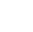 51.全日制本科及以上学历，计算机、大数据、金融工程、统计等相关专业。2.3年以上工作经验。3.掌握数据管理或治理相关专业知识。4.掌握SQL，具有Maxcompute、Hologres、Kingbase、Teradata等关系型数据库或大数据平台使用经验，具备较强的逻辑思维能力，可完成复杂查询。5.具有良好的沟通能力、组织能力，适应高强度工作。6.熟悉证券期货市场，有数据管理、数据治理、数据模型设计以及监管科技相关经验者优先。1.参与数据采集相关工作，协调各相关方，调研数据资源情况，制定数据采集规范，统筹管理采集需求，评估和实施采集工作，以及数据接口变更的日常管理。2.参与数据资产管理、数据架构管理、数据模型管理、数据质量管理、数据标准管理、主数据管理、数据安全管理等工作。3.统筹分析管理业务系统的数据需求，参与数据模型设计，结合业务场景实现数据关联整合，配合开发落地，实现与业务系统的数据对接。4.参与监管数据报送支持工作。5.研提数据管理、治理相关系统建设需求。